الإنتاج (Production) : هو عملية تحويل مختلف عناصر الإنتاج (الأرض، العمل ، رأس المال ، التنظيم) إلى سلع وخدمات يكون المستهلك على استعداد لدفع ثمن لها لقاء منافع متوقعة منها . صوابخطأالطلب الفعال هو : الرغبة بالشراءالمقدرة على الشراءالرغبة بالشراء المعززة بقدرة شرائيةليس مما سبقمن العوامل التي تؤدي إلي زيادة العرض :نقص الاعلاناتنقص الضرائبزيادة الضرائبتتميز الرغبات الإنسانية بعدد من الخصائص من أهمها :الابداع و التنافس و التكرار و التجددالتعدد و التنافس و التكرار و التجددالتعدد و التنافس و التكرار و عدم القابلية للإشباعكل ما سبق صحيحتؤدى زيادة عدد منتجي الحليب في السوق في الظروف الطبيعية إلى :زيادة عرض الحليب المنتج و نقصانه في ذات الوقتلا تؤثر في عرض الحليب المنتجزيادة عرض الحليب المنتجنقصان عرض الحليب المنتجالسلع المعمرة هي السلع التي تستنفذ قدرتها علي الإشباع بمجرد استعمالها مرة واحدة ” . مثل المواد الغذائية  :صوابخطأ الندرة النسبية في الموارد الاقتصادية هي نسبية لكونها مرتبطة بعوامل كثيره من أهمها :التنظيمالنظام الاجتماعيالحاجات و الرغبات و مواسم توفر المواردالقدرة على الصناعةتأثير الضرائب على منحنى العرض يتمثل في انتقال منحنى العرض إلى اليمين .صوابخطأالسلع الضرورية هي تلك السلع التي تشبع رغبات الإنسان البيولوجية ، مثل الطعام و الشراب و الملبس و المسكن .صوابخطأأي نظام اقتصادي يتكون على جهة الحصر والتحديد من ثلاث عناصر هي : أدوات (عناصر) الإنتاج، علاقات الإنتاج، المذهب الاقتصادي .صوابخطأ توازن سوق السلعة هي الحالة التي تتساوي فيها الكمية المطلوبة مع الكمية المعروضة عند سعر محدد . صوابخطأيمكن تعريف تكلفة الفرصة البديلة بأنها التكلفة الخاصة بالحصول على قدر محدد من سلعة أو خدمة ما مقاسة بدلالة ما يجب التنازل عنه من السلع أو الخدمات الأخرى في مقابل الحصول على هذه السلعة أو الخدمة . صوابخطأمن بين العوامل التي تحدد المرونة السعرية للطلب اهمية (ضرورة) السلعة بالنسبة للمستهلك وتوفر بدائل للسلعة .صوابخطأعند انخفاض سعر القهوة فإن الكمية المطلوبة من الشاي :ترتفع ثن تنخفضتنخفضترتفعلا تتأثرأي من السلع الآتية تعتبر سلعة كمالية :الطحين و الخبزالملابس المستعملةالسيارات الفارهةلا شيء مما سبقالسلع الضرورية هي تلك السلع التي تشبع رغبات الإنسان البيولوجية ، مثل الطعام و الشراب و الملبس و المسكن .صوابخطأالمرحلة الأولى من مراحل الانتاج تعني :تزايد الانتاج بصورة متسارعةتناقص الانتاج بصورة متسارعةتزايد الانتاج بصورة متناقصةكل ما ذكر صحيح تعريف العرض هو الرغبة المصحوبة بالمقدرة على الشراء عند أثمان مختلفة في فترة زمنية معينة .صوابخطأإذا أدى انخفاض سعر البرتقال بنسبة 40 % إلى زيادة الكمية المطلوبة منه بنسبة 20% فإن المرونة السعرية للطلب على البرتقال تساوي .-50.55-0.5تعرف تكلفة الفرصة البديلة بأنها التكلفة الخاصة بالحصول على قدر محدد من سلعة أو خدمة ما مقاسة بدلالة ما لا يجب التنازل عنه من السلع أو الخدمات الأخرى في مقابل الحصول على هذه السلعة أو الخدمة .صوابخطأالتحليل الوظيفي يعتبر من طرق التحليل الاقتصادي .صوابخطأعندما تكون المنفعة الحدية (MU ) صفرية تصل المنفعة الكلية (TU) .قيمة صغرىقيمة سالبةأعلى مستوياتهاأدنى مستوياتهاالموارد البشرية تشمل عنصرا الأرض ورأس المال .صوابخطأيمكن تمثيل جدول الطلب بيانيا على شكل منحنى :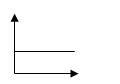 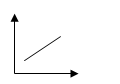 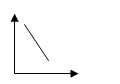 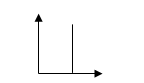 تتمثل طبيعة المشكلة الاقتصادية في أن :الموارد الاقتصادية غير محدودة و الرغبات الانسانية غير محدودةالموارد الاقتصادية محدودة و الرغبات الانسانية محدودةالموارد الاقتصادية محدودة و الرغبات الانسانية غير محدودةالموارد الاقتصادية غير محدودة و الرغبات الانسانية محدودةمن التغيّرات التي تؤدي إلى زيادة الطلب زيادة أسعار السلع البديلة :صوابخطأالمنحني الذي يبين توليفات مختلفة من عناصر الإنتاج (K,L) تعطي جميعها نفس كمية الناتج هو :منحنى التكلفةمنحنى الاستثمارمنحنى الناتج المتساويمنحنى التكلفة المتساويةإن زيادة الطلب مع زيادة أكبر في العرض تؤدي إلى :نقصان الكمية المطلوبة و المعروضة و نقصان الثمننقصان الكمية المطلوبة و المعروضة و زيادة الثمنزيادة الكمية المطلوبة و المعروضة و نقصان الثمنزيادة الكمية المطلوبة و المعروضة و زيادة الثمنيحدث فائض الطلب عندما تكون الكمية المطلوبة أكبر من الكمية المعروضة .صوابخطأإذا كان سعر توازن السوق هو 7 ريالات لسلعة البرتقال ، فاذا تحدد سعر السوق عند المستوي 5 ريالات فإنه يحدث فائض عرض .صوابخطأالعقبة الأساسية أمام التحليل البياني هو قدرته علي تصوير الحالات التي تزيد عدد المتغيرات فيها عن ثلاثة في أشكال بسيطة للغاية .صوابخطأإن زيادة الطلب مع زيادة أكبر في العرض تؤدي إلى زيادة الكمية المطلوبة والمعروضة وزيادة الثمن .صوابخطأإن كان الناتج الكلي لمصنع لإنتاج السيارات هو 200 سيارة في اليوم و كان عدد العمال 20 عاملاً فان الناتج المتوسط يصبح 100 سيارة لكل عامل .صوابخطأخاصية التكامل في الرغبات الانسانية تعني تتجدد الرغبات الإنسانية وتغيرها من فترة لأخرى مع نمو الإنسان وتطور ميوله وذوقه و عمره، وبإشباع حاجات معينة تتولد في النفس حاجات أخرى جديدة لم يكن يرغب فيها من قبل .صوابخطأمرونة الطلب على السلع التي ينفق عليها المستهلك نسبة كبيرة من دخله مثل ايجار المنزل تكون مرتفعة  .صوابخطأمن الجدول ادناه العلاقة بين السعر والكمية المعروضة هي علاقة :سالبةانحنائيةعكسيةطرديةندرة الموارد الاقتصادية هي ندرة :إقليميةمطلقةنسبيةدوليةإذا زاد العرض على سلعة مع ثبات الطلب فأن السعر التوازني لتلك السلعة يرتفع ؟صوابخطأإذا كانت المرونة الداخلية للسلعة (x) تساوي (- 1.5) اي سالبة فان ذلك يعني ان السلعة (x) :سلعة ضروريةسلعة بديلةسلعة كماليةسلعة رديئةالموارد هي كل ما يستخدم في إنتاج السلع والخدمات، وتقسم الموارد إلى :إحدى توليفات السلع التالية تعتبر بديلة :الدجاج – البترولبنزين – سيارةالتفاح – البرتقالالسفر بالطائرة – تناول وجبة الغداءالانتقال من نقطة لأخرى على نفس منحنى الطلب بسبب التغير في سعر السلعة يسمى التغير في الطلب ( زيادة في الطلب ) :صوابخطأارتفاع أسعار البنزين يؤدي لزيادة الطلب على السيارات ؟صوابخطأارتفاع سعر لحوم الأبقار يؤدي الى :انتقال منحنى الطلب على الدجاج نحو اليمينانتقال منحنى الطلب على الدجاج نحو اليسارلا يحدث تغيير في الطلب على الدجاجلا شيء مما ذكرمن الأسباب التي تؤدي الى انتقال منحنى العرض الى اليسار ؟فيما يلي جدولاُ يبين العلاقة بين السعر و الكمية أجب عن السؤال الذي يليه العلاقة بين السعر و الكمية هي علاقة ؟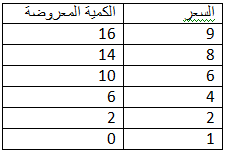 انخفاض سعر لحوم الأبقار يؤدي إلى :السلعة المكملة هي السلعة : إذا أدى ارتفاع سعر المانجو بنسبة 50 % إلى انخفاض الكمية المطلوبة منه بنسبة 50% فإن المرونة السعرية للطلب على المانجو تساوي :من العوامل التي تؤدي إلي زيادة العرض:نقص الضرائبزيادة الضرائبنقص الاعلانات تعريف العرض هو الرغبة المصحوبة بالمقدرة على الشراء عند أثمان مختلفة في فترة زمنية معينة :صوابخطأيحدث فائض الطلب عندما تكون الكمية المطلوبة أكبر من المعروضة :صوابخطأإذا أدى انخفاض سعر البرتقال بنسبة 60 % إلى زيادة الكمية المطلوبة منه بنسبة 30% فإن المرونة السعرية للطلب على البرتقال تساوي :0.60.5-0.55السلع المعمرة هي السلع التي تستنفذ قدرتها علي الإشباع بمجرد استعمالها مرة واحدة ” . مثل المواد الغذائية: البرتقال التفاح :صوابخطأتأثير الضرائب على منحنى العرض يتمثل في انتقال منحنى العرض إلى اليمين :صوابخطأيعرف الأجل القصير بأنه المدى الزمني الذي لا يسمح للمنشأة بتغيير كل مدخلاتها وبذلك يكون أحد عناصر الانتاج ( على الأقل ) ثابتًا :صوابخطأ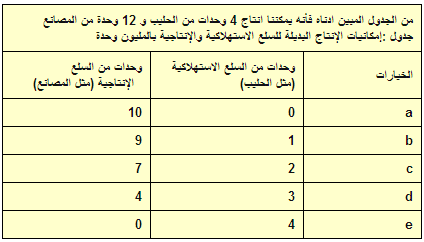 صوابخطأإذا علمت أن سلعة ما كان سعر الكيلو منها 10 ريالات والكميه المطلوبة منها 100 كغم و عندما ارتفع سعرها إلى 12 ريال انخفضت الكميه المطلوبة إلى 95 كغم فإن مرونة الطلب السعرية عليها تكون :0.25 و الطلب غير مرن1.5 و الطلب مرن-0.25 و الطلب غير مرن-0.25 و الطلب عديم المرونةعندما نقول تغير الطلب علي الارز، فإننا نعني بذلك التحرك علي نفس منحني الطلب علي الأرز :صوابخطأتتمثل طبيعة المشكلة الاقتصادية في أن :الموارد الاقتصادية غير محدودة و الرغبات الإنسانية غير محدودةالموارد الاقتصادية محدودة و الرغبات الإنسانية محدودةالموارد الاقتصادية محدودة و الرغبات الإنسانية غير محدودةالموارد الاقتصادية غير محدودة و الرغبات الانسانية محدودةعندما يقرر الاقتصاد إنتاج القمح بدلاً عن الدواجن، فإنه يجيب على سؤال كيف ننتج :صوابخطأتكلفة الفرصة البديلة لأي نشاط اقتصادي أو اختيار هي :تكلفة الوقت الذي بذلالتكلفة المالية فقطالبديل التي تمت التضحية بهلا شيء مما سبقإن زيادة الطلب مع زيادة أكبر في العرض تؤدي إلى  :نقصان الكمية المطلوبة و المعروضة و نقصان الثمننقصان الكمية المطلوبة و المعروضة و زيادة الثمنزيادة الكمية المطلوبة و المعروضة و نقصان الثمنزيادة الكمية المطلوبة و المعروضة و زيادة الثمنالتحليل الوظيفي يعتبر من طرق التحليل الاقتصادي :صوابخطأينشأ التغير في الكمية المعروضة نتيجة للتغير في أسعار السلع الأخرى ، ويصور بيانياً بانتقال منحنى العرض إلي اليمين :صوابخطأإذا أدت زيادة سعر اللحوم من 15 ريال للكيلو إلى 20 ريال للكيلو إلى نقصان الكمية المطلوبة من 25 طن إلى 10 أطنان في مدينة ما ، فإن مرونة الطلب السعرية بين هاتين النقطتين تكون ( -2 ) :صوابخطأمن العوامل التي تؤدي الى زيادة العرض نقص الضرائب :صوابخطأحل الاختبار الفصليصوابالرغبة بالشراء المعززة بقدرة شرائيةنقض الضرائبالتعدد و التنافس و التكرار و التجددزيادة عرض الحليب المنتجخطأالحاجات و الرغبات و مواسم توفر المواردخطأصوابصوابصوابصوابصوابتنخفضالسيارات الفارهةصوابتزايد الانتاج بصورة متسارعةخطأ-0.5خطأخطأأعلى مستوياتهاخطأ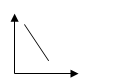 الموارد الاقتصادية المحدودة و الرغبات الإنسانية غير محدودةصوابمنحنى الناتج المتساوينقصان الكمية المطلوبة و المعروضة و زيادة الثمنصوابخطأخطأصوابخطأخطأصوابطرديةنسبيةخطأسلعة رديئةموارد بشرية و موارد ماديةالتفاح – البرتقالخطأخطأانتقال منحنى الطلب على الدجاج نحو اليمينانخفاض عدد المنتجين + ارتفاع أسعار مستلزمات الإنتاجطرديةانتقال منحنى الطلب على الدجاج نحو اليمينيقل الطلب عليها مع زيادة أسعار السلع الأخرى-1نقص الضرائبخطأصواب-0.5خطأخطأصوابخطأ-0.25 و الطلب غير مرنخطأالموارد الاقتصادية محدودة و الرغبات الإنسانية غير محدودةخطأالبديل الذي تمت التضحية بهزيادة الكمية المطلوبة و المعروضة و زيادة السعرخطأخطاخطأصواب